CITY OF POULSBO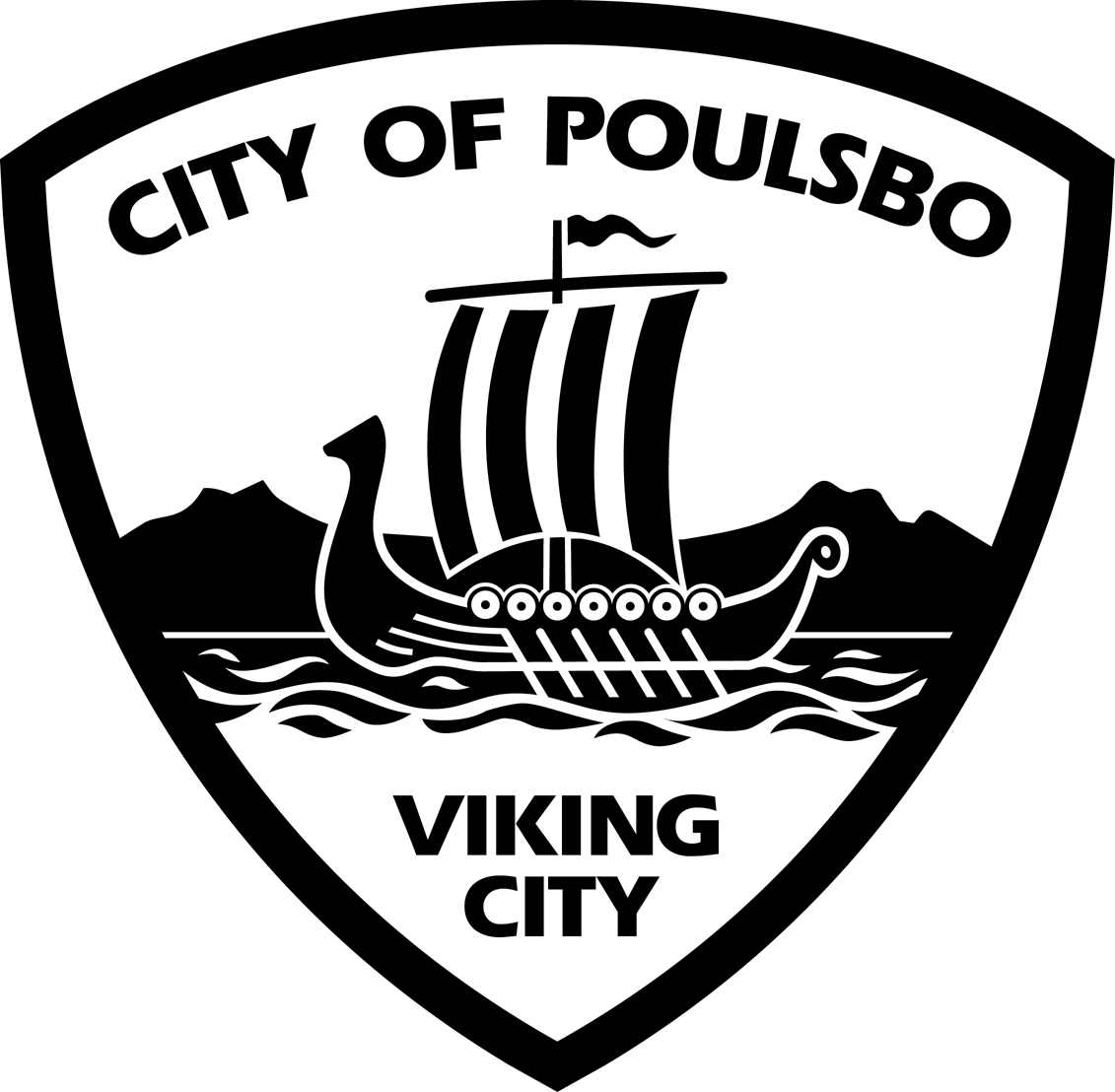 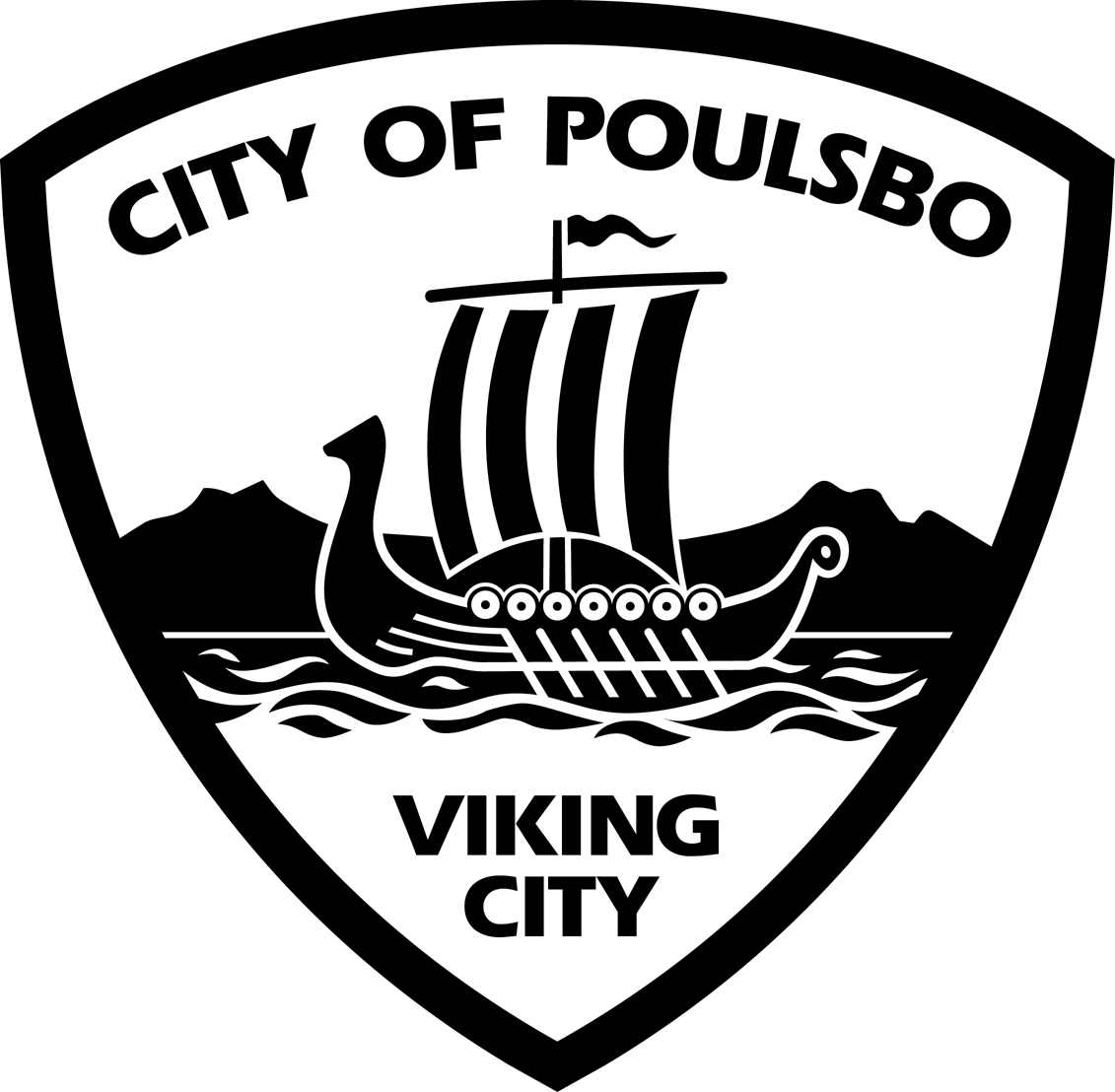       2020 LODGING TAX GRANT APPLICATIONApplication CertificationI attest and affirm I am an authorized agent of the organization/agency applying for funding and the information I have provided in this application is true, complete and accurate.  I understand and agree to the following:The Lodging Tax Funds, for which the organization/agency is applying, can only be used in accordance with the purposes outlined in RCW 67.28.  If awarded, the applicant organization/agency will enter into a Tourism Promotion Services Agreement with the City.If awarded, the City of Poulsbo will only reimburse those costs actually incurred by the organization/agency and only after the service is rendered, or paid for if provided by a third party, and a signed City of Poulsbo payment form (or other form acceptable to the City) has been submitted to the City, including copies of invoices and payment documentation. The agency will be required to submit a mid-year and end-of-the-year report documenting economic impact results in a format determined by the City.   Applicant/Organization Information         Public        Other       Non Profit        Private    Applicant/Organization Information         Public        Other       Non Profit        Private    Applicant/Organization Information         Public        Other       Non Profit        Private    Applicant/Organization Information         Public        Other       Non Profit        Private    Applicant/Organization Information         Public        Other       Non Profit        Private    Applicant/Organization Information         Public        Other       Non Profit        Private    Applicant/Organization Information         Public        Other       Non Profit        Private    Applicant/Organization Information         Public        Other       Non Profit        Private    Applicant/Organization Information         Public        Other       Non Profit        Private    Applicant/Organization Information         Public        Other       Non Profit        Private NameNameNameNameNameNameNameNameNameNameAddressAddressAddressAddressAddressAddressAddressAddressAddressAddressCityCityCityStateStateZipZipEmailEmailEmailOrganization Purpose or Mission:Organization Purpose or Mission:Organization Purpose or Mission:Organization Purpose or Mission:Organization Purpose or Mission:Organization Purpose or Mission:Organization Purpose or Mission:Organization Purpose or Mission:Organization Purpose or Mission:Organization Purpose or Mission:Contact PersonContact PersonContact PersonContact PersonContact PersonContact PersonContact PersonContact PersonContact PersonContact PersonNameNameNameNameNameNameNameNameNameNameTitleTitleTitleTitleTitleTitleTitlePhonePhonePhoneEmailEmailEmailEmailEmailEmailEmailEmailEmailEmailGeographic area served by this projectGeographic area served by this projectGeographic area served by this projectGeographic area served by this projectGeographic area served by this projectGeographic area served by this projectGeographic area served by this projectGeographic area served by this projectNumber of people served by this project:Number of people served by this project:Date of project (Start to finish):  Date of project (Start to finish):  Date of project (Start to finish):  Date of project (Start to finish):  Date of project (Start to finish):  Date of project (Start to finish):  Date of project (Start to finish):  Date of project (Start to finish):  2020 Project2020 ProjectFunding Request from the City of Poulsbo: $Funding Request from the City of Poulsbo: $Organization Match: $Organization Match: $Organization Match: $Organization Match: $Total Project Cost: Total Project Cost: Title and Brief Description of Project; please be specific on which events will receive Lodging Tax funding.Title and Brief Description of Project; please be specific on which events will receive Lodging Tax funding.Title and Brief Description of Project; please be specific on which events will receive Lodging Tax funding.Title and Brief Description of Project; please be specific on which events will receive Lodging Tax funding.Title and Brief Description of Project; please be specific on which events will receive Lodging Tax funding.Title and Brief Description of Project; please be specific on which events will receive Lodging Tax funding.Title and Brief Description of Project; please be specific on which events will receive Lodging Tax funding.Title and Brief Description of Project; please be specific on which events will receive Lodging Tax funding.Title and Brief Description of Project; please be specific on which events will receive Lodging Tax funding.Title and Brief Description of Project; please be specific on which events will receive Lodging Tax funding.FUNDING SOURCES FOR THIS PROJECTFUNDING SOURCES FOR THIS PROJECTFUNDING SOURCES FOR THIS PROJECTFUNDING SOURCES FOR THIS PROJECTFUNDING SOURCES FOR THIS PROJECTFUNDING SOURCES FOR THIS PROJECTFUNDING SOURCES FOR THIS PROJECTFUNDING SOURCES FOR THIS PROJECTFUNDING SOURCES FOR THIS PROJECTList all firm commitments to date to fund this project:List all firm commitments to date to fund this project:List all firm commitments to date to fund this project:List all firm commitments to date to fund this project:List all firm commitments to date to fund this project:List all firm commitments to date to fund this project:List all firm commitments to date to fund this project:List all firm commitments to date to fund this project:List all firm commitments to date to fund this project:SourceSourceSourceSourceSourceAmountAmountAmountAmountList any other sources of funding you have applied for:List any other sources of funding you have applied for:List any other sources of funding you have applied for:List any other sources of funding you have applied for:List any other sources of funding you have applied for:List any other sources of funding you have applied for:List any other sources of funding you have applied for:List any other sources of funding you have applied for:List any other sources of funding you have applied for:SourceSourceSourceSourceSourceAmountAmountAmountStatusSpecifically how will this grant be used?  What kinds of advertising will be used? How will you distribute the information? How do you document your successes and results?Specifically how will this grant be used?  What kinds of advertising will be used? How will you distribute the information? How do you document your successes and results?Specifically how will this grant be used?  What kinds of advertising will be used? How will you distribute the information? How do you document your successes and results?Specifically how will this grant be used?  What kinds of advertising will be used? How will you distribute the information? How do you document your successes and results?Specifically how will this grant be used?  What kinds of advertising will be used? How will you distribute the information? How do you document your successes and results?Specifically how will this grant be used?  What kinds of advertising will be used? How will you distribute the information? How do you document your successes and results?Specifically how will this grant be used?  What kinds of advertising will be used? How will you distribute the information? How do you document your successes and results?Specifically how will this grant be used?  What kinds of advertising will be used? How will you distribute the information? How do you document your successes and results?Specifically how will this grant be used?  What kinds of advertising will be used? How will you distribute the information? How do you document your successes and results?Identify the specific tourism audience/market located more than 50 miles from Poulsbo that your organization will target with these funds.Identify the specific tourism audience/market located more than 50 miles from Poulsbo that your organization will target with these funds.Identify the specific tourism audience/market located more than 50 miles from Poulsbo that your organization will target with these funds.Identify the specific tourism audience/market located more than 50 miles from Poulsbo that your organization will target with these funds.Identify the specific tourism audience/market located more than 50 miles from Poulsbo that your organization will target with these funds.Identify the specific tourism audience/market located more than 50 miles from Poulsbo that your organization will target with these funds.Identify the specific tourism audience/market located more than 50 miles from Poulsbo that your organization will target with these funds.Identify the specific tourism audience/market located more than 50 miles from Poulsbo that your organization will target with these funds.Identify the specific tourism audience/market located more than 50 miles from Poulsbo that your organization will target with these funds.State law RCW 67.28.1816(2) requires organizations to provide estimates of potential economic impact.  In addition, the City requires you to provide a brief description of how you calculated the estimates.  The estimates are specifically for the event, activity or facility for which you are requesting funding.State law RCW 67.28.1816(2) requires organizations to provide estimates of potential economic impact.  In addition, the City requires you to provide a brief description of how you calculated the estimates.  The estimates are specifically for the event, activity or facility for which you are requesting funding.State law RCW 67.28.1816(2) requires organizations to provide estimates of potential economic impact.  In addition, the City requires you to provide a brief description of how you calculated the estimates.  The estimates are specifically for the event, activity or facility for which you are requesting funding.State law RCW 67.28.1816(2) requires organizations to provide estimates of potential economic impact.  In addition, the City requires you to provide a brief description of how you calculated the estimates.  The estimates are specifically for the event, activity or facility for which you are requesting funding.State law RCW 67.28.1816(2) requires organizations to provide estimates of potential economic impact.  In addition, the City requires you to provide a brief description of how you calculated the estimates.  The estimates are specifically for the event, activity or facility for which you are requesting funding.State law RCW 67.28.1816(2) requires organizations to provide estimates of potential economic impact.  In addition, the City requires you to provide a brief description of how you calculated the estimates.  The estimates are specifically for the event, activity or facility for which you are requesting funding.State law RCW 67.28.1816(2) requires organizations to provide estimates of potential economic impact.  In addition, the City requires you to provide a brief description of how you calculated the estimates.  The estimates are specifically for the event, activity or facility for which you are requesting funding.State law RCW 67.28.1816(2) requires organizations to provide estimates of potential economic impact.  In addition, the City requires you to provide a brief description of how you calculated the estimates.  The estimates are specifically for the event, activity or facility for which you are requesting funding.State law RCW 67.28.1816(2) requires organizations to provide estimates of potential economic impact.  In addition, the City requires you to provide a brief description of how you calculated the estimates.  The estimates are specifically for the event, activity or facility for which you are requesting funding.State law RCW 67.28.1816(2) requires organizations to provide estimates of potential economic impact.  In addition, the City requires you to provide a brief description of how you calculated the estimates.  The estimates are specifically for the event, activity or facility for which you are requesting funding.All recipients must submit a report to the municipality describing the actual number of people traveling for business or pleasure on a trip:All recipients must submit a report to the municipality describing the actual number of people traveling for business or pleasure on a trip:All recipients must submit a report to the municipality describing the actual number of people traveling for business or pleasure on a trip:All recipients must submit a report to the municipality describing the actual number of people traveling for business or pleasure on a trip:All recipients must submit a report to the municipality describing the actual number of people traveling for business or pleasure on a trip:All recipients must submit a report to the municipality describing the actual number of people traveling for business or pleasure on a trip:All recipients must submit a report to the municipality describing the actual number of people traveling for business or pleasure on a trip:All recipients must submit a report to the municipality describing the actual number of people traveling for business or pleasure on a trip:All recipients must submit a report to the municipality describing the actual number of people traveling for business or pleasure on a trip:All recipients must submit a report to the municipality describing the actual number of people traveling for business or pleasure on a trip:Is there any other information you wish to add: Is there any other information you wish to add: Is there any other information you wish to add: Is there any other information you wish to add: Is there any other information you wish to add: Is there any other information you wish to add: Is there any other information you wish to add: Is there any other information you wish to add: Is there any other information you wish to add: Is there any other information you wish to add: SignaturesSignaturesDate